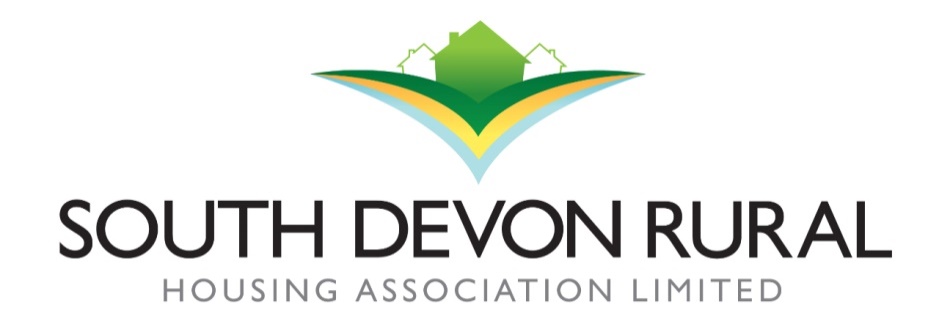 CandidateNumber______Application for the Post of Repairs AdministratorNotes:InorderfortheAssociationtomonitorthebalanceofapplicants/appointmentspleasecompletetheattachedEqualOpportunitiesMonitoringForm.ThisfrontpageandtheEqualOpportunitiesMonitoringFormwillbetreatedinconfidenceandwillnotformpartofyourapplicationCandidatesforanyappointmentwith South Devon Rural HousingAssociationwhoknowtheyarerelatedtoanymemberof South Devon Rural HousingAssociation’sBoardofManagement,ortoasenioremployee,mustdisclosethiswhensubmittingtheirapplicationform.Astampedaddressedenvelopeshouldaccompanythisapplicationifanacknowledgementofreceiptisrequired.Thesuccessfulcandidatewillberequiredtosatisfy South Devon Rural HousingAssociationthattheyaremedicallyfittocarryoutthedutiesofthepost.ThesuccessfulcandidatewillbeaskedtocompleteaMedicalEnquiryForm.CandidateNumber__________Application for the Post of Repairs AdministratorCandidateNo.________EqualOpportunitiesMonitoringForm				InorderfortheAssociationtomonitorthebalanceofapplicants/appointmentspleasecompletethesectionbelow.Informationsuppliedwillbetreatedinconfidence,andwillnotformpartofyourapplication.1.Whatisyourethnicgroup?ChooseOnesectionfromatof,thentick theappropriateboxtoindicateyourbackground.WhiteMixedAsianorAsianBritishBlackorBlackBritChineseorOtherEthnicGroup    f.Refused2.AreyouMaleorFemale?				3.DisabilityDoyouconsideryourselftohaveadisability?Yes/NodeleteasappropriateAreyouregistereddisabled?*Yes/NodeleteasappropriateIfyespleasegiveyourregistrationnumberPersonalDetailsPersonalDetailsName(infull)DateofBirthName(infull)DateofBirthAddressPostcode Telephone/DaytimeTelephone/Eveninge-mailaddressEmploymentDetailsEmploymentDetailsEmploymentDetailsEmploymentDetailsEmploymentDetailsEmploymentDetailsPresent position (job title, main responsibilities, employer, date of commencement, salary ) Present position (job title, main responsibilities, employer, date of commencement, salary ) Present position (job title, main responsibilities, employer, date of commencement, salary ) Present position (job title, main responsibilities, employer, date of commencement, salary ) Present position (job title, main responsibilities, employer, date of commencement, salary ) Present position (job title, main responsibilities, employer, date of commencement, salary ) Previous posts/Experience:Previous posts/Experience:Previous posts/Experience:Previous posts/Experience:Previous posts/Experience:Previous posts/Experience:Name of EmployerDates of EmploymentDates of EmploymentMain responsibilitiesMain responsibilitiesReason for leavingEducation And QualificationsEducation And QualificationsEducation And QualificationsEducation And QualificationsEducation And QualificationsEducation And QualificationsSchool/CollegeSchool/CollegeDates attendedDates attendedTitle of course/grades achievedTitle of course/grades achievedDetailsofotherqualifications/coursesattendedDetailsofotherqualifications/coursesattendedDetailsofotherqualifications/coursesattendedDetailsofotherqualifications/coursesattendedDetailsofotherqualifications/coursesattendedDetailsofotherqualifications/coursesattendedDriving:Doyouhaveacleandrivinglicence?Doyouhaveaccesstoacar?Driving:Doyouhaveacleandrivinglicence?Doyouhaveaccesstoacar?Driving:Doyouhaveacleandrivinglicence?Doyouhaveaccesstoacar?Driving:Doyouhaveacleandrivinglicence?Doyouhaveaccesstoacar?Driving:Doyouhaveacleandrivinglicence?Doyouhaveaccesstoacar?Driving:Doyouhaveacleandrivinglicence?Doyouhaveaccesstoacar?ReasonsForApplyingForThisPost:Please explain why you wish to work for South Devon Rural Housing Association and what skills, knowledge and experience you could offer relevant to the position. Include details of any special interests, social activities and positions of responsibility held if you wish.(Please use additional sheets if required)ReasonsForApplyingForThisPost:Please explain why you wish to work for South Devon Rural Housing Association and what skills, knowledge and experience you could offer relevant to the position. Include details of any special interests, social activities and positions of responsibility held if you wish.(Please use additional sheets if required)ReasonsForApplyingForThisPost:Please explain why you wish to work for South Devon Rural Housing Association and what skills, knowledge and experience you could offer relevant to the position. Include details of any special interests, social activities and positions of responsibility held if you wish.(Please use additional sheets if required)ReasonsForApplyingForThisPost:Please explain why you wish to work for South Devon Rural Housing Association and what skills, knowledge and experience you could offer relevant to the position. Include details of any special interests, social activities and positions of responsibility held if you wish.(Please use additional sheets if required)ReasonsForApplyingForThisPost:Please explain why you wish to work for South Devon Rural Housing Association and what skills, knowledge and experience you could offer relevant to the position. Include details of any special interests, social activities and positions of responsibility held if you wish.(Please use additional sheets if required)ReasonsForApplyingForThisPost:Please explain why you wish to work for South Devon Rural Housing Association and what skills, knowledge and experience you could offer relevant to the position. Include details of any special interests, social activities and positions of responsibility held if you wish.(Please use additional sheets if required)Details of any criminal convictions, if applicableWhere did you find out about this job?Details of any criminal convictions, if applicableWhere did you find out about this job?Details of any criminal convictions, if applicableWhere did you find out about this job?Details of any criminal convictions, if applicableWhere did you find out about this job?Details of any criminal convictions, if applicableWhere did you find out about this job?Details of any criminal convictions, if applicableWhere did you find out about this job?References Please give the names and addresses of two people to whom reference may be made. One should be your present or last employer. References from relatives are not acceptable.References Please give the names and addresses of two people to whom reference may be made. One should be your present or last employer. References from relatives are not acceptable.References Please give the names and addresses of two people to whom reference may be made. One should be your present or last employer. References from relatives are not acceptable.References Please give the names and addresses of two people to whom reference may be made. One should be your present or last employer. References from relatives are not acceptable.References Please give the names and addresses of two people to whom reference may be made. One should be your present or last employer. References from relatives are not acceptable.References Please give the names and addresses of two people to whom reference may be made. One should be your present or last employer. References from relatives are not acceptable.Name Address TelephoneName Address TelephoneName Address TelephoneName Address TelephoneNameAddress Telephone NameAddress Telephone May we contact your referees without further notice from you?  May we contact your referees without further notice from you?  May we contact your referees without further notice from you?  May we contact your referees without further notice from you?  May we contact your referees without further notice from you?  May we contact your referees without further notice from you?  I certify that the information which I have given is, to the best of my knowledge and belief, correct. I understand that any false statement knowingly made renders me liable to disqualification or dismissal if appointed.Signed Date I certify that the information which I have given is, to the best of my knowledge and belief, correct. I understand that any false statement knowingly made renders me liable to disqualification or dismissal if appointed.Signed Date I certify that the information which I have given is, to the best of my knowledge and belief, correct. I understand that any false statement knowingly made renders me liable to disqualification or dismissal if appointed.Signed Date I certify that the information which I have given is, to the best of my knowledge and belief, correct. I understand that any false statement knowingly made renders me liable to disqualification or dismissal if appointed.Signed Date I certify that the information which I have given is, to the best of my knowledge and belief, correct. I understand that any false statement knowingly made renders me liable to disqualification or dismissal if appointed.Signed Date I certify that the information which I have given is, to the best of my knowledge and belief, correct. I understand that any false statement knowingly made renders me liable to disqualification or dismissal if appointed.Signed Date BritishIrishOtherWhiteandBlackCaribbeanWhiteandBlackAfricanWhiteandAsianOtherPleasewriteinIndianPakistaniBangladeshiOtherPlease write inCaribbeanAfricanOtherPlease write inChineseAny other backgroundPlease write in